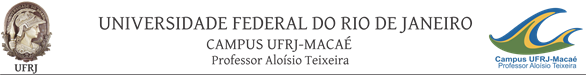 TERMO DE COMPROMISSO DE ESTÁGIO OBRIGATÓRIOPelo presente instrumento, as partes a seguir nomeadas, de um lado a UNIVERSIDADE FEDERAL DO RIO DE JANEIRO – UFRJ – CAMPUS MACAÉ, com sede na Rua Aloísio da Silva Gomes, nº 50 – Granja dos Cavaleiros, Macaé-RJ, inscrita no CNPJ/MF sob o n° 33.663.683/0001-16, neste ato representado pelo Prof. Irnak Marcelo Barbosa, doravante denominado CONCEDENTE, e o(a) ESTAGIÁRIO(a) _____________________________________ portador(a) do CPF nº ________________________, residente e domiciliado(a) na __________________________________________________________________________, aluno(a) regularmente matriculado(a) no ____º período do Curso de __________________________________ da UNIVERSIDADE FEDERAL DO RIO DE JANEIRO, doravante denominada INSTITUIÇÃO DE ENSINO, localizada na Rua Aluísio da Silva Gomes, nº 50, Granja dos Cavaleiros, na cidade de Macaé, Estado do Rio de Janeiro, representada neste ato pelo(a) Coordenador de Estágios/Curso, ___________________________________________, acordam e estabelecem entre si as cláusulas e condições que regerão este TERMO DE COMPROMISSO DE ESTÁGIO (TCE) de acordo com a Lei 11.788 de 25 de setembro de 2008.Cláusula 1ªEste TCE tem como objetivo formalizar as condições para a realização do estágio dos ESTUDANTES, matriculados na UFRJ.Cláusula 2ªFica compromissado entre as partes que:a) Este TCE terá vigência de ____/____/____ a ____/____/____, podendo ser denunciado a qualquer tempo, unilateralmente, mediante comunicação por escrito, com no mínimo 5 (cinco) dias de antecedência; b) As atividades do estágio diretamente relacionadas com o curso do(a) estagiário(a) serão exercidas no(a): ______________________________________________________________________________________________________________________________________________________________________________________________________________________________________________________________________________________________________________________________________________________________________________________________________________________________________________________________________________________________________________________________________________________________________________________________________________________________c) Este TCE poderá ter sua vigência prorrogada, por iguais e sucessivos períodos, por meio de celebração de termo aditivo, entre a CONCEDENTE e o ESTAGIÁRIO com interveniência da INSTITUIÇÃO DE ENSINO, caso haja interesse de ambas as partes, sendo certo que a duração total do estágio não excederá o período de 2 (dois) anos;d) As atividades a serem cumpridas pelo ESTAGIÁRIO serão desenvolvidas durante a semana, totalizando a carga horária de _____ horas de estágio obrigatório na disciplina_____________________________________________;e) A jornada de atividades em estágio deverá compatibilizar-se com o horário escolar do ESTAGIÁRIO e com o horário da CONCEDENTE. A carga horária do estágio não poderá exceder 24 horas semanais, conforme Art. 3º §1º da Resolução CEG/UFRJ nº 12/2008. Estágios com carga horária superior poderão ser autorizados pelo Conselho de Ensino de Graduação, dentro do limite legal de 30 (trinta) horas, em caráter excepcional;f) A jornada de estágio, nos períodos de férias escolares, deverá estar devidamente estabelecida no convênio, de comum acordo entre o estagiário, a parte concedente do estágio e a instituição de ensino cedente, assim como, estar presente no Termo de Compromisso;g) O ESTAGIÁRIO terá direito a recesso de 30 (trinta) dias, após 12 (doze) meses de estágio na CONCEDENTE, gozado nas férias escolares, preferencialmente, e caso o estágio seja inferior a este prazo, o período de recesso será proporcional;h) As atividades desenvolvidas no(s) local(is) de estágio, serão pertinentes aos serviços desenvolvidos, de acordo com o Plano de Atividades em anexo.i) O Supervisor de estágio na CONCEDENTE será representado por ___________________________________.Cláusula 3ªDurante a vigência do estágio obrigatório o ESTAGIÁRIO NÃO RECEBERÁ, pela CONCEDENTE, Bolsa de Complementação Educacional e/ou auxílio-transporte.Cláusula 4ªA Instituição de Ensino providenciará seguro de acidentes pessoais em favor do estudante, de acordo com o preceituado no parágrafo único do art. 9º da Lei Federal n.º 11.788 de 25/09/2008: Apólice nº 1018200521106 da Capemisa Seguradora, inscrita no CNPJ sob o nº 08.602.745/0001-32, que tenham como causa direta, o desempenho das atividades decorrentes do estágio, de acordo com o Art. 9º, item IV da Lei 11.788/2008. Cláusula 5ªNo desenvolvimento do estágio ora compromissado, caberá à CONCEDENTE:a) propiciar ao ESTAGIÁRIO atividades de aprendizagem social, profissional e cultural compatível com sua formação educacional;b) propiciar ao ESTAGIÁRIO condições de treinamento prático e de relacionamento humano;c) proporcionar ao ESTAGIÁRIO condições adequadas à execução do estágio, sob a supervisão de profissionais habilitados;d) designar um supervisor para o acompanhamento das atividades do ESTAGIÁRIO;e) entregar termo de realização do estágio com resumo das atividades desenvolvidas, dos períodos e da avaliação de desempenho, na ocasião do desligamento do ESTAGIÁRIO;f) enviar à INSTITUIÇÃO DE ENSINO relatório de atividades a cada 06 (seis) meses, com vista obrigatória ao ESTAGIÁRIO. Cláusula 6ªNo desenvolvimento do estágio ora compromissado, caberá ao ESTAGIÁRIO:a) cumprir com as normas da CONCEDENTE, inclusive comprometendo-se a não divulgar ou transmitir, durante ou após o período de estágio a quem quer que seja, qualquer informação confidencial que se relacione com os negócios da CONCEDENTE;b) elaborar e entregar, à INSTITUIÇÃO DE ENSINO, relatório sobre o estágio com a periodicidade exigida por ela;c) encaminhar, obrigatoriamente, à INSTITUIÇÃO DE ENSINO e à CONCEDENTE, uma via do presente instrumento devidamente assinada pelas partes e pelo ESTAGIÁRIO.Cláusula 7ªNo desenvolvimento do estágio ora compromissado, caberá à INSTITUIÇÃO DE ENSINO:a) celebrar termo de compromisso com o estagiário e com a CONCEDENTE;b) avaliar as instalações da CONCEDENTE do estágio e sua adequação à formação cultural e profissional do estagiário;c) indicar professor orientador, da área a ser desenvolvida no estágio, como responsável pelo acompanhamento e avaliação das atividades do estagiário;d) exigir do ESTAGIÁRIO a apresentação periódica, em um prazo não superior a 06 (seis) meses, de relatório das atividades.Cláusula 8ªConstituem motivo para interrupção automática da vigência do presente TCE:a) a conclusão, abandono do curso ou trancamento de matrícula, cabendo a INSTITUIÇÃO DE ENSINO informar, imediatamente, o fato à CONCEDENTE;b) o não cumprimento do convencionado no TCE, bem como no Convênio, do qual decorre;c) a duração do estágio realizado pelo ESTAGIÁRIO ao completar período de 02 (dois) anos na CONCEDENTE, exceto quando se tratar de portador de deficiência.Cláusula 9ªAssim materializado e caracterizado o presente estágio, segundo a legislação, não acarretará vínculo empregatício de qualquer natureza, entre o(a) ESTAGIÁRIO(a) e a CONCEDENTE, nos termos do que dispõe o artigo 3º da Lei n.º 11.788/2008.Cláusula 10ªDe comum acordo, as partes elegem da Seção Judiciária da Justiça Federal em Macaé/RJ, renunciando, desde logo, a qualquer tempo outro por mais privilegiado que seja, para dirimir qualquer questão que se originar neste TCE, que não possa ser resolvida amigavelmente. E por estarem de inteiro e comum acordo com as condições e dizeres deste Instrumento, as partes assinam-no em 03 (três) vias de igual teor.Macaé, _____ de _____________________ de 2021.______________________________________________CONCEDENTE – Direção do Campus UFRJ MacaéProf. Irnak Marcelo Barbosa_______________________________________________ESTAGIÁRIO______________________________________________INSTITUIÇÃO DE ENSINO – Coordenador de Estágio/Curso(nome legível e carimbo)